SEKOLAH TINGGI KEGURUAN DAN ILMU PENDIDIKAN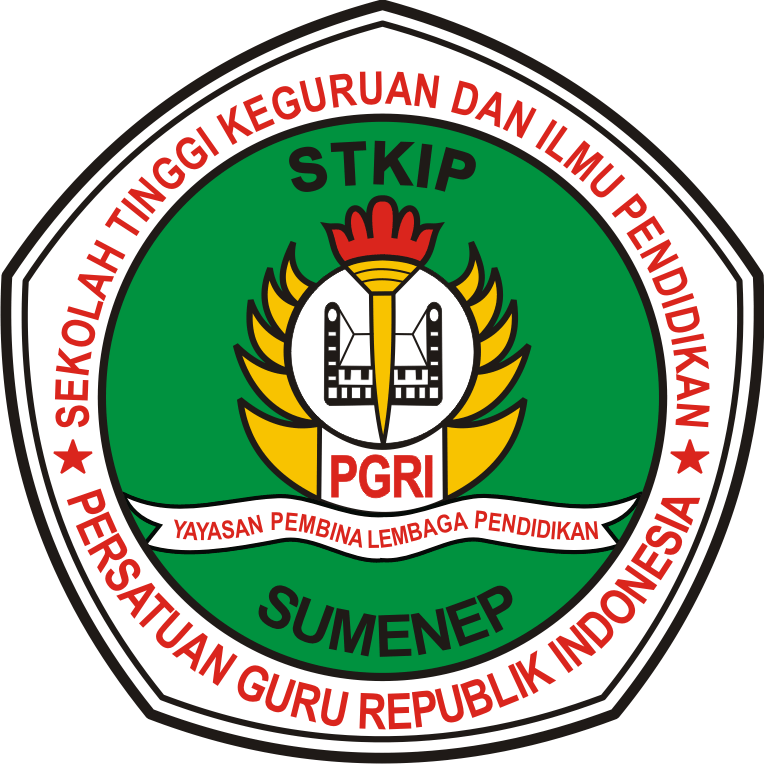 PERSATUAN GURU REPUBLIK STKIP PGRI SUMENEPWebsite: www.stkippgrisumenep.ac.id	                Jl Trunojoyo Gedungan Sumenep Telp.(0328) 664094 – 671732 Fax.664094SURAT PERNYATAANYang bertanda tangan di bawah ini :Nama 			: ..........................................................................................................NPM			: ..........................................................................................................Program Studi	: ..........................................................................................................Semester		: ..........................................................................................................Dengan ini menyatakan dengan sebenarnya bahwa saya tidak pernah menerima beasiswa/bantuan biaya pendidikan lain dari sumber APBN/APBD dan saya juga belum bekerja (mahasiswa murni) serta masih belum menikah.Demikian surat pernyataan ini saya buat dengan sesungguhnya sebagai persyaratan untuk mengajukan Beasiswa PPA Tahun 2019 kepada Ketua STKIP PGRI Sumenep.  Sumenep,       Juni 2019Mengetahui, 						         Yang menyatakanWakil Ketua Bidang KemahasiswaanSTKIP PGRI SumenepMoh. Fauzi, M. Pd,NIK. 07731032						NPM.